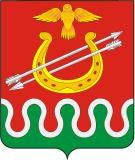 Администрация Боготольского районаКрасноярского краяПОСТАНОВЛЕНИЕг. Боготол16 апреля 2013 года								№ 286-п О внесении изменений в постановление администрации Боготольского района от 07.02.2012 № 44-п «О Положении «Об отделе кадров, муниципальной  службы и организационной работы администрации Боготольского района»На основании решения Боготольского районного Совета депутатов от 05.04.2013 № 27-171 «Об утверждении структуры администрации Боготольского района Красноярского края»,  статьями 28.2 и 28.3 Устава Боготольского района Красноярского края ПОСТАНОВЛЯЮ:1. Внести в Положение об отделе кадров, муниципальной службы и  организационной работы администрации Боготольского района» следующие изменения:1.1. Из раздела 2 «Основные задачи» исключить пункт 2.5 «Организация работы архивного дела на территории Боготольского района».1.2. Пункт 2.6. раздела 2 «Основные задачи» считать пунктом 2.5. 2. Контроль за исполнением настоящего постановления оставляю за собой.3. Постановление вступает в силу со дня подписания.Глава администрации							Н.В. Красько